СОВЕТ ДЕПУТАТОВ
МУНИЦИПАЛЬНОГО  ОБРАЗОВАНИЯ
БУДОГОЩСКОЕ  ГОРОДСКОЕ  ПОСЕЛЕНИЕ
КИРИШСКОГО  МУНИЦИПАЛЬНОГО  РАЙОНАЛЕНИНГРАДСКОЙ  ОБЛАСТИРЕШЕНИЕВ соответствии со ст. 14 Федерального закона от 6 октября 2003 года № 131-ФЗ 
«Об общих принципах организации местного самоуправления в Российской Федерации», Уставом муниципального образования Будогощское городское поселение Киришского муниципального района Ленинградской области, совет депутатов муниципального образования Будогощское городское поселение Киришского муниципального района РЕШИЛ:  Утвердить прилагаемые изменения и дополнения в Правила благоустройства муниципального образования Будогощское городское поселение Киришского муниципального района Ленинградской области, утвержденные решением совета депутатов муниципального образования Будогощское городское поселение Киришского муниципального района от 25.10.2017 года № 41/198.Опубликовать настоящее решение в газете «Будогощский вестник» и разместить на официальном сайте администрации муниципального образования Будогощское городское поселение Киришского муниципального района Ленинградской области.Настоящее решение вступает в силу со дня его официального опубликования.Контроль за исполнением решения возложить на главу администрации И.Е. Резинкина.Заместитель главы муниципального образованияБудогощское городское поселение Киришского муниципального района Ленинградской области   								С.В. ФроловУтвержденырешением совета депутатовмуниципального образованияБудогощское городское поселениеКиришского муниципального районаот 10.07.2020 № 10/66(Приложение)Внести изменения и дополнения в Правила благоустройства территории муниципального образования Будогощское городское поселение Киришского муниципального района Ленинградской области (далее – Правила благоустройства)Раздел 2 Правил благоустройства дополнить абзацем девятым следующего содержания:«твердые коммунальные отходы (ТКО) – отходы, образующиеся в жилых помещениях в процессе потребления физическими лицами, а также товары, утратившие свои потребительские свойства в процессе их использования физическими лицами в жилых помещениях в целях удовлетворения личных и бытовых нужд. К твердым коммунальным отходам также относятся отходы, образующиеся в процессе деятельности юридических лиц, индивидуальных предпринимателей и подобные по составу отходам, образующимся в жилых помещениях в процессе потребления физическими лицами».В подпунктах 4.2.1, 4.2.4. пункта 4.2 слова «в том числе ТБО» заменить словами «в том числе ТКО».3. Пункт 14.9 раздела 14 Правил благоустройства читать в новой редакции: 
«14.8. заключить договор на оказание услуг по обращению с твердыми коммунальными отходами с региональным оператором, в зоне деятельности которого образуются твердые коммунальные отходы и находятся места их накопления.».4. Пункт 15.2 раздела 15 Правил благоустройства читать в новой редакции: 
«15.2. Благоустройство территорий общего пользования гаражно-строительных кооперативов и их содержание, а также сбор, транспортировка и размещение ТКО 
на основании договора с региональным оператором, в зоне деятельности которого образуются твердые коммунальные отходы и находятся места их накопления, осуществляется за счет средств кооперативов. Благоустройство территорий гаражей, 
не объединенных в гаражно-строительные кооперативы, обеспечивается их владельцами.».5. Раздел 16 Правил благоустройства изложить в новой редакции:«16. ХОЗЯЙСТВЕННЫЕ ПЛОЩАДКИ,ПЛОЩАДКИ ДЛЯ ВЫГУЛА ДОМАШНИХ ЖИВОТНЫХ
16.1. Жилые зоны оборудуются хозяйственными площадками (места (площадки) накопления твердых коммунальных отходов, площадки для сушки белья, чистки одежды).16.2. Количество, размещение и оборудование хозяйственных площадок должно соответствовать действующим техническим регламентам, санитарным нормам 
и согласовываться с администрацией и с органом исполнительной власти, осуществляющим функции по контролю и надзору в сфере обеспечения санитарно-эпидемиологического благополучия населения. Места (площадки) накопления твердых коммунальных отходов должны соответствовать требованиям законодательства Российской Федерации в области санитарно-эпидемиологического благополучия населения и иного законодательства Российской Федерации, а также настоящим Правилам.Порядок создания мест (площадок) накопления твердых коммунальных отходов 
и порядок формирования и ведения реестра мест (площадок) твёрдых коммунальных отходов, требования к его содержанию утверждены постановлением Правительства Российской Федерации от 31 августа 2018 года № 1039 «Об утверждении Правил благоустройства мест (площадок) накопления твердых коммунальных отходов и ведения их реестра».16.3. Запрещается выгуливать домашних животных на детских и спортивных площадках, территориях образовательных организаций (школы, детские сады, организации дополнительного образования), организаций здравоохранения, а также иных территориях, определенных органами местного самоуправления». 6. В разделе 20 Правил благоустройства:6.1. Подпункт 20.1.1. пункта 20.1. раздела 20 Правил благоустройства читать 
в новой редакции: «20.1.1. организация работ по уборке территорий и дорог осуществляется в соответствии с настоящими требованиями и требованиями нормативной документации.». от   10 июля 2020 года           от   10 июля 2020 года           №10/66О внесении изменений в решение совета депутатов муниципального образования Будогощское городское поселение Киришского муниципального района от 25.10.2017 №41/198 «Об утверждении Правил благоустройства муниципального образования Будогощское городское поселение Киришского муниципального района Ленинградской области»О внесении изменений в решение совета депутатов муниципального образования Будогощское городское поселение Киришского муниципального района от 25.10.2017 №41/198 «Об утверждении Правил благоустройства муниципального образования Будогощское городское поселение Киришского муниципального района Ленинградской области»О внесении изменений в решение совета депутатов муниципального образования Будогощское городское поселение Киришского муниципального района от 25.10.2017 №41/198 «Об утверждении Правил благоустройства муниципального образования Будогощское городское поселение Киришского муниципального района Ленинградской области»О внесении изменений в решение совета депутатов муниципального образования Будогощское городское поселение Киришского муниципального района от 25.10.2017 №41/198 «Об утверждении Правил благоустройства муниципального образования Будогощское городское поселение Киришского муниципального района Ленинградской области»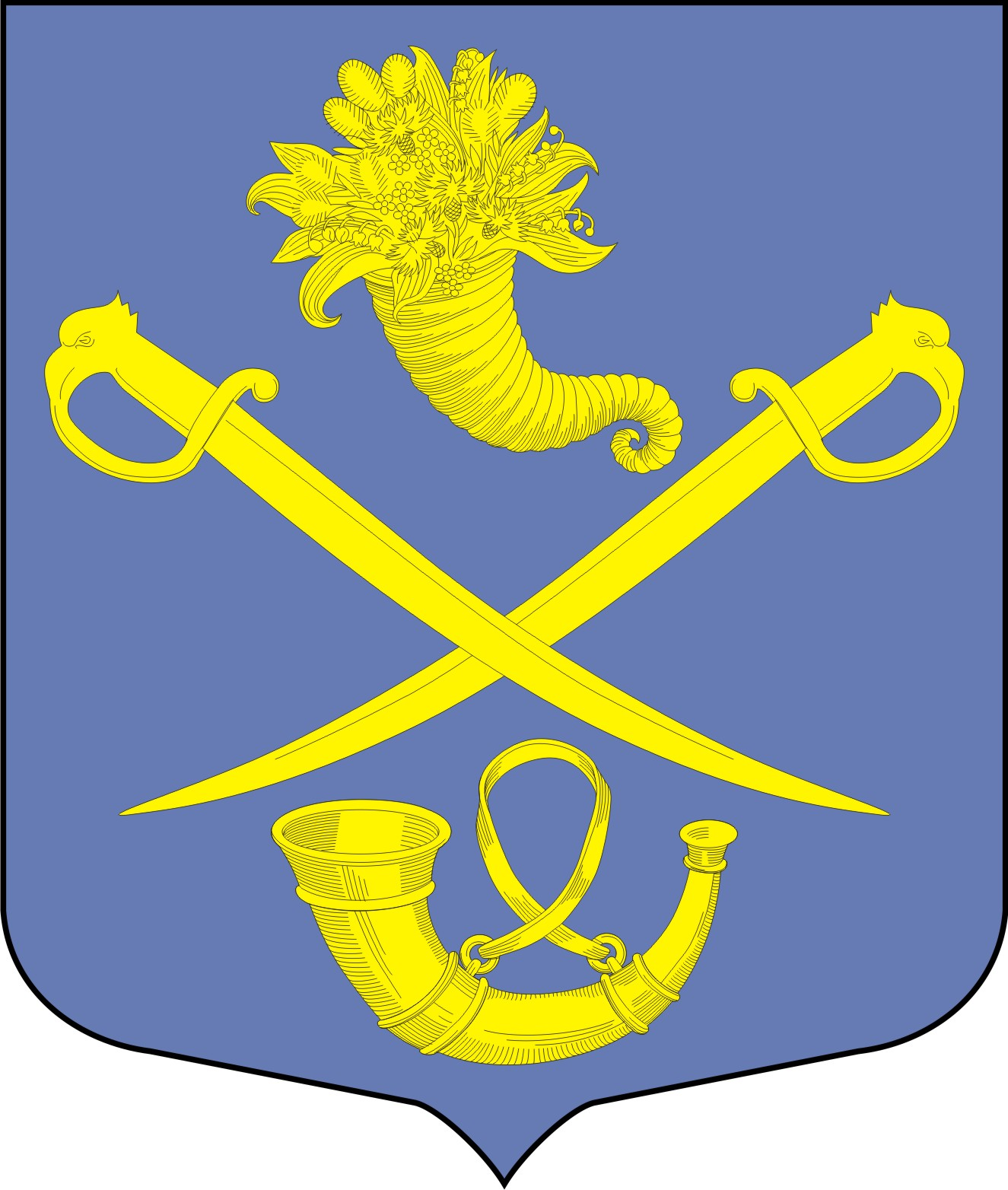 